FITNESS KICKBOXING CANADA TRAINER PROGRAM APPLICATION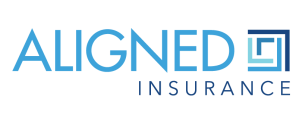 ALIGNED Insurance Inc. l Underwritten by Everest Insurance Company of CanadaTHIS APPLICATION IS SUBMITTED WITH THE FOLLOWING SPECIFIC UNDERSTANDING:Applicant warrants and represents that the above answers and statements are in all respects true and material to the issuance of an Insurance Policy and that Applicant has not omitted, suppressed or misstated any facts.The signing and filling of this application does not bind the Applicant or the Company and no Insurance shall be deemed effective unless and until a Certificate of Insurance is issued by the Insurer’s Authorized Representative in response thereto.All exclusions in the Policy apply regardless of any answers or statements in this Application.If any of the above questions have been answered fraudulently, or in such a way as to conceal or misrepresent any material fact or circumstance concerning this Insurance or the subject thereof, the entire Certificate of Insurance shall be void.All Participants of the Insured Trainer must sign the Fitness Kickboxing Canada liability waiver, in the event of a claim, if the waiver was not signed there will be no coverage.Applicant Signature:	Date:Title:	Phone:Email complete application to assistants@alignedinsurance.comToll Free Phone: 1-866-287-0448 l  Toll Free Fax: 1-855-631-0733  l E: assistants@alignedinsurance.com www.alignedinsurance.comGeneral InformationGeneral InformationGeneral InformationGeneral InformationGeneral InformationGeneral Information1.Name of Insured:2.Mailing Address:3.Contact Name: Title:Website: Email:Website: Email:Website: Email:Website: Email:4.Are you, the applicant, currently certified as a trainer by Fitness Kickboxing Canada Inc.?	Yes	NoAre you, the applicant, currently certified as a trainer by Fitness Kickboxing Canada Inc.?	Yes	NoAre you, the applicant, currently certified as a trainer by Fitness Kickboxing Canada Inc.?	Yes	NoAre you, the applicant, currently certified as a trainer by Fitness Kickboxing Canada Inc.?	Yes	NoAre you, the applicant, currently certified as a trainer by Fitness Kickboxing Canada Inc.?	Yes	No5.Number of locations:(please attach a schedule of all Rented or Owned Instruction Locations and Addresses)Number of locations:(please attach a schedule of all Rented or Owned Instruction Locations and Addresses)Number of locations:(please attach a schedule of all Rented or Owned Instruction Locations and Addresses)Number of locations:(please attach a schedule of all Rented or Owned Instruction Locations and Addresses)Number of locations:(please attach a schedule of all Rented or Owned Instruction Locations and Addresses)6.Estimated annual number of clients:7.Estimated annual revenue:8.Is any competitive contact or competitive sparring involved?	Yes	No If yes, please describe:Is any competitive contact or competitive sparring involved?	Yes	No If yes, please describe:Is any competitive contact or competitive sparring involved?	Yes	No If yes, please describe:Is any competitive contact or competitive sparring involved?	Yes	No If yes, please describe:Is any competitive contact or competitive sparring involved?	Yes	No If yes, please describe:9.Average hours of training per month:10.Describe any activities or exercises that you undertake with clients, which are not included in the Fitness Kickboxing Canada Instructor Manual with respect to your level of Certification:Describe any activities or exercises that you undertake with clients, which are not included in the Fitness Kickboxing Canada Instructor Manual with respect to your level of Certification:Describe any activities or exercises that you undertake with clients, which are not included in the Fitness Kickboxing Canada Instructor Manual with respect to your level of Certification:Describe any activities or exercises that you undertake with clients, which are not included in the Fitness Kickboxing Canada Instructor Manual with respect to your level of Certification:Describe any activities or exercises that you undertake with clients, which are not included in the Fitness Kickboxing Canada Instructor Manual with respect to your level of Certification:11.Have you ever had insurance for training activities for which you made a claim?	Yes	No If yes, please describe:Have you ever had insurance for training activities for which you made a claim?	Yes	No If yes, please describe:Have you ever had insurance for training activities for which you made a claim?	Yes	No If yes, please describe:Have you ever had insurance for training activities for which you made a claim?	Yes	No If yes, please describe:Have you ever had insurance for training activities for which you made a claim?	Yes	No If yes, please describe:12Desired Limit of Commercial General Liability:	$1,000,000	$2,000,000	$3,000,000Desired Limit of Commercial General Liability:	$1,000,000	$2,000,000	$3,000,000Desired Limit of Commercial General Liability:	$1,000,000	$2,000,000	$3,000,000Desired Limit of Commercial General Liability:	$1,000,000	$2,000,000	$3,000,000Desired Limit of Commercial General Liability:	$1,000,000	$2,000,000	$3,000,00013.Type and level of Instruction:Basic Kickboxing Fitness Instructor (Including Kickboxing levels 1,2,3, and Advanced Fitness Instructor) Basic Boxing Fitness Instruction (Including Boxing levels 1,2,3, and Advanced Fitness Instructor)MMA Fitness/Conditioning Specialist Certification Personal TrainingBoot Camp Premises LiabilityType and level of Instruction:Basic Kickboxing Fitness Instructor (Including Kickboxing levels 1,2,3, and Advanced Fitness Instructor) Basic Boxing Fitness Instruction (Including Boxing levels 1,2,3, and Advanced Fitness Instructor)MMA Fitness/Conditioning Specialist Certification Personal TrainingBoot Camp Premises LiabilityType and level of Instruction:Basic Kickboxing Fitness Instructor (Including Kickboxing levels 1,2,3, and Advanced Fitness Instructor) Basic Boxing Fitness Instruction (Including Boxing levels 1,2,3, and Advanced Fitness Instructor)MMA Fitness/Conditioning Specialist Certification Personal TrainingBoot Camp Premises LiabilityType and level of Instruction:Basic Kickboxing Fitness Instructor (Including Kickboxing levels 1,2,3, and Advanced Fitness Instructor) Basic Boxing Fitness Instruction (Including Boxing levels 1,2,3, and Advanced Fitness Instructor)MMA Fitness/Conditioning Specialist Certification Personal TrainingBoot Camp Premises LiabilityType and level of Instruction:Basic Kickboxing Fitness Instructor (Including Kickboxing levels 1,2,3, and Advanced Fitness Instructor) Basic Boxing Fitness Instruction (Including Boxing levels 1,2,3, and Advanced Fitness Instructor)MMA Fitness/Conditioning Specialist Certification Personal TrainingBoot Camp Premises Liability14.Property Coverage (mats, bags, etc.):	$5,000	$10,000If Property Coverage is selected, please provide an invoice or schedule of items (showing their value) to be insured.Property Coverage (mats, bags, etc.):	$5,000	$10,000If Property Coverage is selected, please provide an invoice or schedule of items (showing their value) to be insured.Property Coverage (mats, bags, etc.):	$5,000	$10,000If Property Coverage is selected, please provide an invoice or schedule of items (showing their value) to be insured.Property Coverage (mats, bags, etc.):	$5,000	$10,000If Property Coverage is selected, please provide an invoice or schedule of items (showing their value) to be insured.Property Coverage (mats, bags, etc.):	$5,000	$10,000If Property Coverage is selected, please provide an invoice or schedule of items (showing their value) to be insured.